Муниципальное автономное дошкольное образовательное учреждениецентр развития ребёнка детский сад № 18города Кропоткин муниципального образования Кавказский район ПРИКАЗ № 132-д28.08.2015г. « О правилах обмена деловыми подарками и знаками делового гостеприимства»1. Деловые подарки и знаки делового гостеприимства являются общепринятым проявлением вежливости при ведении бизнеса и формировании устойчивых деловых взаимоотношений.2. В связи с тем, что отдельные деловые подарки и знаки делового гостеприимства могут оказать непосредственное или опосредованное влияние на принятие работниками МАДОУ ЦРР – д\с № 18 (далее - Организация) решений или нарушить нормы действующего антикоррупционного законодательства РФ или внутренних документов МАДОУ ЦРР д\с № 18, устанавливаются следующие обязательные требования к деловым подаркам и знакам делового гостеприимства:- должны быть прямо связаны с уставными целями деятельности Организации либо с памятными датами, юбилеями, общенациональными, профессиональными праздниками и т. п.;- должны быть разумно обоснованными, разумными и соразмерными конкретному поводу;- не должны быть дорогостоящими или предметами роскоши;- должны соответствовать требованиям внутренних документов Организации, в том числе Антикоррупционной политике и настоящим Правилам;- не должны представлять собой скрытое вознаграждение за услугу, действие или бездействие, попустительство или покровительство, предоставление прав или принятие определенных решений либо попытку оказать влияние на получателя с иной незаконной или неэтичной целью;- не должны создавать каких-либо обязательств для получателя;- не должны быть в форме наличных и безналичных денежных средств, ценных бумаг, драгоценных металлов.- не должны создавать репутационного риска для Организации или ее сотрудников.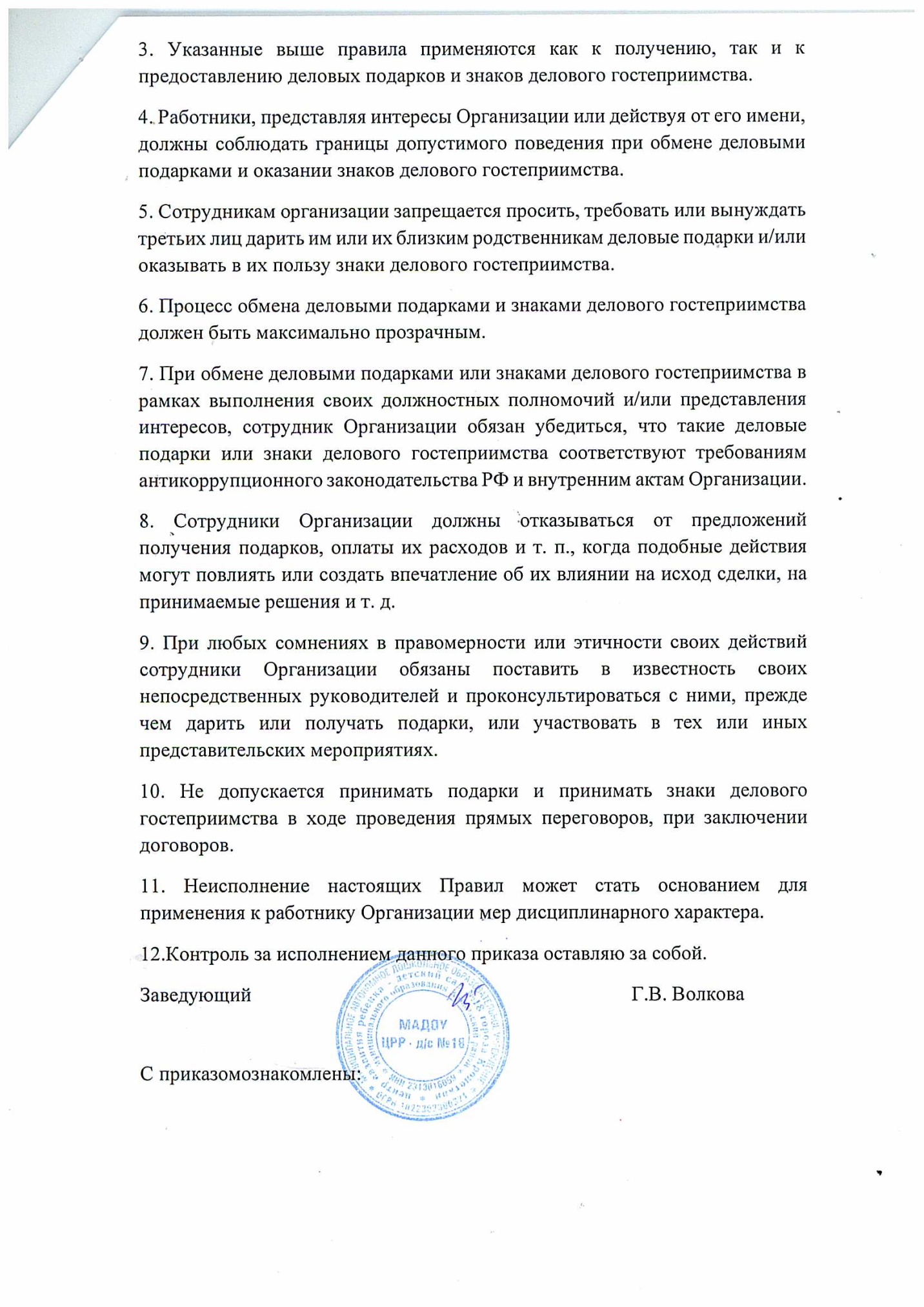 